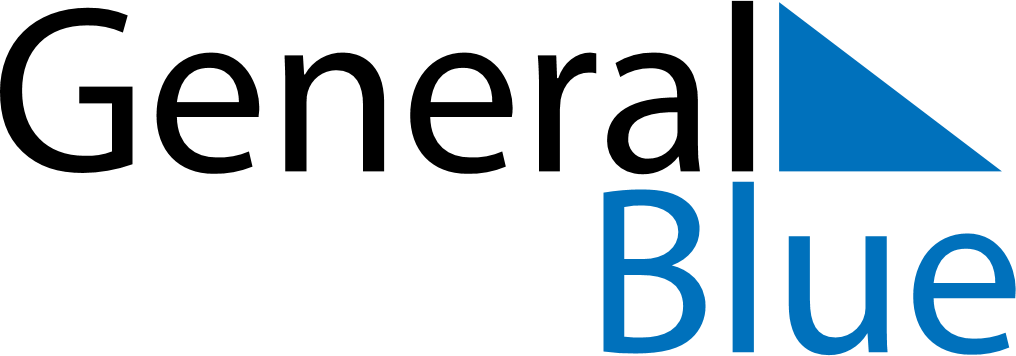 June 2024June 2024June 2024June 2024June 2024June 2024June 2024Ciudad Nueva, Nacional, Dominican RepublicCiudad Nueva, Nacional, Dominican RepublicCiudad Nueva, Nacional, Dominican RepublicCiudad Nueva, Nacional, Dominican RepublicCiudad Nueva, Nacional, Dominican RepublicCiudad Nueva, Nacional, Dominican RepublicCiudad Nueva, Nacional, Dominican RepublicSundayMondayMondayTuesdayWednesdayThursdayFridaySaturday1Sunrise: 6:02 AMSunset: 7:12 PMDaylight: 13 hours and 9 minutes.23345678Sunrise: 6:02 AMSunset: 7:12 PMDaylight: 13 hours and 10 minutes.Sunrise: 6:02 AMSunset: 7:13 PMDaylight: 13 hours and 10 minutes.Sunrise: 6:02 AMSunset: 7:13 PMDaylight: 13 hours and 10 minutes.Sunrise: 6:02 AMSunset: 7:13 PMDaylight: 13 hours and 11 minutes.Sunrise: 6:02 AMSunset: 7:13 PMDaylight: 13 hours and 11 minutes.Sunrise: 6:02 AMSunset: 7:14 PMDaylight: 13 hours and 11 minutes.Sunrise: 6:02 AMSunset: 7:14 PMDaylight: 13 hours and 12 minutes.Sunrise: 6:02 AMSunset: 7:14 PMDaylight: 13 hours and 12 minutes.910101112131415Sunrise: 6:02 AMSunset: 7:15 PMDaylight: 13 hours and 12 minutes.Sunrise: 6:02 AMSunset: 7:15 PMDaylight: 13 hours and 13 minutes.Sunrise: 6:02 AMSunset: 7:15 PMDaylight: 13 hours and 13 minutes.Sunrise: 6:02 AMSunset: 7:15 PMDaylight: 13 hours and 13 minutes.Sunrise: 6:02 AMSunset: 7:16 PMDaylight: 13 hours and 13 minutes.Sunrise: 6:02 AMSunset: 7:16 PMDaylight: 13 hours and 13 minutes.Sunrise: 6:02 AMSunset: 7:16 PMDaylight: 13 hours and 13 minutes.Sunrise: 6:03 AMSunset: 7:17 PMDaylight: 13 hours and 13 minutes.1617171819202122Sunrise: 6:03 AMSunset: 7:17 PMDaylight: 13 hours and 14 minutes.Sunrise: 6:03 AMSunset: 7:17 PMDaylight: 13 hours and 14 minutes.Sunrise: 6:03 AMSunset: 7:17 PMDaylight: 13 hours and 14 minutes.Sunrise: 6:03 AMSunset: 7:17 PMDaylight: 13 hours and 14 minutes.Sunrise: 6:03 AMSunset: 7:18 PMDaylight: 13 hours and 14 minutes.Sunrise: 6:04 AMSunset: 7:18 PMDaylight: 13 hours and 14 minutes.Sunrise: 6:04 AMSunset: 7:18 PMDaylight: 13 hours and 14 minutes.Sunrise: 6:04 AMSunset: 7:18 PMDaylight: 13 hours and 14 minutes.2324242526272829Sunrise: 6:04 AMSunset: 7:18 PMDaylight: 13 hours and 14 minutes.Sunrise: 6:04 AMSunset: 7:19 PMDaylight: 13 hours and 14 minutes.Sunrise: 6:04 AMSunset: 7:19 PMDaylight: 13 hours and 14 minutes.Sunrise: 6:05 AMSunset: 7:19 PMDaylight: 13 hours and 14 minutes.Sunrise: 6:05 AMSunset: 7:19 PMDaylight: 13 hours and 14 minutes.Sunrise: 6:05 AMSunset: 7:19 PMDaylight: 13 hours and 13 minutes.Sunrise: 6:05 AMSunset: 7:19 PMDaylight: 13 hours and 13 minutes.Sunrise: 6:06 AMSunset: 7:19 PMDaylight: 13 hours and 13 minutes.30Sunrise: 6:06 AMSunset: 7:19 PMDaylight: 13 hours and 13 minutes.